О внесении изменений   в решение Собрания  депутатов Красночетайского сельского поселения Красночетайского района Чувашской Республики  от 22 декабря 2017 года № 02 «О денежном содержании лиц, замещающих муниципальные должности и должности муниципальной службы Красночетайского сельского поселения Красночетайского района Чувашской Республики»    Руководствуясь решением Собрания депутатов Красночетайского  сельского поселения Красночетайского района Чувашской Республики от 14.12.2018 г. № 01  «О бюджете Красночетайского сельского поселения Красночетайского района Чувашской Республики на 2019 год и на плановый период 2020 и 2021 годов», постановлением Кабинета Министров Чувашской Республики от 03.10.2019 г. № 398 «О внесении изменений в некоторые постановления Кабинета Министров Чувашской Республики» Собрание депутатов Красночетайского сельского поселенияКрасночетайского района Чувашской РеспубликиРЕШИЛО:1. Внести в  Положение о денежном содержании лиц, замещающих муниципальные должности и должности муниципальной службы Красночетайского сельского поселения Красночетайского района Чувашской Республики, утвержденного Решением Собрания депутатов Красночетайского сельского поселения  Красночетайского района Чувашской Республики от 22 декабря 2017 года № 02  (именуемой далее Положение)  следующие изменения:1.1. Приложение № 1 к Положению о денежном содержании лиц,  замещающих  муниципальные должности и должности муниципальной службы Красночетайского сельского поселения Красночетайского района Чувашской Республики изложить в следующей редакции:Р А З М Е Р Ыдолжностных окладов  и ежемесячного денежного поощрения лиц, замещающих муниципальные должности и должности муниципальной службы1.2. Приложение № 2 к Положению о денежном содержании лиц,  замещающих  муниципальные должности и должности муниципальной службы Красночетайского сельского поселения Красночетайского района Чувашской Республики   изложить в следующей редакции:Р А З М Е Р Ыежемесячных выплат за классный чин муниципального служащего2. Настоящее решение вступает в силу после официального опубликования в информационном издании «Вестник Красночетайского сельского поселения» и распространяется на правоотношения, возникшие  с 01 октября 2019 года.Председатель Собрания депутатовКрасночетайского сельского поселения 	             		         Л.А. АргандейкинЧĂВАШ РЕСПУБЛИКИ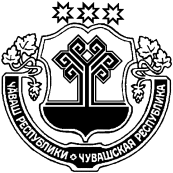 ХĔРЛĔ ЧУТАЙ РАЙОНĔХĔРЛĔ ЧУТАЙ ЯЛ ПОСЕЛЕНИЙĚН ДЕПУТАТСЕН ПУХĂВĚ ЧУВАШСКАЯ РЕСПУБЛИКА КРАСНОЧЕТАЙСКИЙ РАЙОНСОБРАНИЕ ДЕПУТАТОВ КРАСНОЧЕТАЙСКОГО СЕЛЬСКОГО ПОСЕЛЕНИЯ ЙЫШĂНУ 08.10.2019 г.   06 №Хĕрлĕ Чутай салиРЕШЕНИЕ08.10.2019 г.  № 06 с. Красные ЧетаиНаименование должностиДолжностной оклад(рублей в месяц) Размер ежемесячного денежного поощрения (должностных окладов)Исполнительно - распорядительные органы местного самоуправленияИсполнительно - распорядительные органы местного самоуправленияИсполнительно - распорядительные органы местного самоуправленияГлава сельского поселения (глава администрации сельского поселения*) с численностью населения от 3 до 5 тыс.человекОт 1 до 3 тыс.челМенее 1 тыс.чел10472940792470,20,20,2 Заместитель главы администрации сельского поселения43351,8Главный специалист-эксперт50661Ведущий специалист-эксперт46901Специалист-эксперт43151Старший специалист 1 разряда43151Старший специалист 2 разряда42171Старший специалист 3 разряда39391Специалист 1 разряда35351Специалист 2 разряда31571Специалист 3 разряда27881Наименование классного чинаРазмер выплаты (рублей в месяц)Действительный муниципальный советник 1 класса2167Действительный муниципальный советник 2 класса2022Действительный муниципальный советник 3 класса1878Муниципальный советник 1 класса1661Муниципальный советник 2 класса1518Муниципальный советник 3 класса1373Советник муниципальной службы 1 класса1302Советник муниципальной службы 2 класса1083Советник муниципальной службы 3 класса940Референт муниципальной службы 1 класса867Референт муниципальной службы 2 класса724Референт муниципальной службы 3 класса649Секретарь муниципальной службы 1 класса506Секретарь муниципальной службы 2 класса434Секретарь муниципальной службы 3 класса361